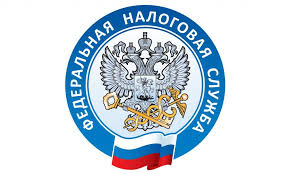                         НАЛОГОВАЯ СЛУЖБА                     ИНФОРМИРУЕТСамозанятый не вправе сдавать имущество в аренду в этих случаях    Самозанятые – ИП и физические лица – вправе платить НПД с доходов от аренды жилья, и аренды любого движимого имущества. Помимо жилья, они могут сдавать в аренду транспорт, оборудование, компьютеры, ККТ и т. д. (п.1, подпункт 3 п.2 ст.6 Закона от 27.11.2018 № 422-ФЗ). Платить налог на профессиональный доход могут также муниципальные и госслужащие, но исключительно с доходов от аренды жилья (пп.4 п.2 ст.6 Закона от 27.11.2018 № 422-ФЗ). А вот нежилую недвижимость «самозанятым» нельзя сдавать в аренду в рамках спецрежима.    Так, согласно п.3 ч. 2 ст. 6 Закона от 27.11.2018 № 422-ФЗ, под НПД не подпадает сдача в аренду: апартаментов; офисов, складов и других коммерческих помещений; земельных участков. Кроме того, в рамках спецрежима «Налог на профессиональный доход» нельзя оказывать услуги и выполнять работы, если заказчик – работодатель или бывший работодатель, у которого физлицо или ИП трудился меньше двух лет назад (пп. 8 п. 2 ст. 6 Закона от 27.11.2018 № 422-ФЗ).   То есть, если «самозанятый» сдал в аренду жилье или автомобиль нынешнему работодателю, или лицу, у которого трудился меньше двух лет назад, то такие доходы не признаются объектом обложения налогом на профессиональный доход (письмо ФНС от 03.08.2021 № СД-4-3/10980).